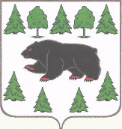 АДМИНИСТРАЦИЯ  ТУРИНСКОГО  ГОРОДСКОГО ОКРУГА       г. Туринск26 мая 2017  								                № 134 - ПОб утверждении Кодекса этики и служебного поведения работников Муниципального казённого учреждения «Управление образованием Туринского городского округа»Руководствуясь Федеральным законом от 25.12.2008 № 273-ФЗ «О противодействии коррупции», постановлением Администрации Туринского городского округа от 19.05.2017 № 566-ПА «Об утверждении типовых актов для организации деятельности по противодействию коррупции в муниципальных учреждениях и муниципальных унитарных предприятиях Туринского городского округа, хозяйствующих обществах, единственным учредителем которых является Туринский городской округ», в целях установления общих принципов профессиональной и служебной этики работников Муниципального казённого учреждения «Управление образованием Туринского городского округаПРИКАЗЫВАЮ:	1. Утвердить Кодекс этики и служебного поведения работников Муниципального казённого учреждения «Управление образованием Туринского городского округа», согласно приложению.	2. Признать утратившим силу приказ от 19.04.2016 № 84/1-П «Об утверждении Кодекса этики и служебного поведения работников Муниципального казённого учреждения «Управление образованием Туринского городского округа».	3. Контроль выполнения настоящего приказа возложить на начальника Муниципального казённого учреждения «Управление образованием Туринского городского округа».Начальник                    		                                                               Л.Г. Ситова Приложение к приказу начальника МКУ «Управление образованием» от 26.05.2017 № 134-ПКодекс этики и служебного поведения работников Муниципального казённого учреждения «Управление образованием Туринского городского округа»I. Общие положения1.1. Кодекс этики и служебного поведения работников Муниципального казённого учреждения «Управление образованием Туринского городского округа» (далее - Кодекс), разработан в соответствии с Трудовым кодексом Российской Федерации, Федеральным законом от 25.12.2008 № 273-ФЗ «О противодействии коррупции», иными нормативными правовыми актами Российской Федерации, а также на общепризнанных нравственных принципах и нормах российского общества и государства.1.2. Кодекс представляет собой совокупность общих принципов профессиональной этики и основных правил служебного поведения, которыми должны руководствоваться работники Муниципального казённого учреждения «Управление образованием Туринского городского округа» (далее - учреждение), независимо от занимаемой ими должности.1.3. Ознакомление с положениями Кодекса граждан, поступающих на работу в учреждение, производится в соответствии со статьей 68 Трудового          кодекса Российской Федерации.1.4. Целью Кодекса является установление этических норм и правил служебного поведения работников учреждения для добросовестного выполнения ими своей профессиональной деятельности, обеспечение единой нравственно-нормативной основы поведения работников учреждения, формирование нетерпимого отношения к коррупции.1.5. Кодекс служит основой для формирования взаимоотношений в учреждении, основанных на нормах морали, уважительного отношения к работникам и учреждению.1.6. Кодекс призван повысить эффективность выполнения работниками учреждения своих должностных обязанностей.1.7. Знание и соблюдение работниками учреждения положений Кодекса является одним из критериев оценки качества их профессиональной деятельности и трудовой дисциплины.1.8. Каждый работник учреждения должен следовать положениям Кодекса, а каждый гражданин Российской Федерации вправе ожидать от работника учреждения поведения в отношениях с ним в соответствии с положениями Кодекса.II. Основные понятияВ Кодексе используются следующие понятия:- работники учреждения - физические лица, состоящие с учреждением          в трудовых отношениях на основании трудового договора;- служебная информация - любая информация, не являющаяся общедоступной и не подлежащая разглашению, находящаяся в распоряжении работников учреждения в силу их служебных обязанностей, распространение которой может нанести ущерб законным интересам учреждения, клиентов учреждения, деловых партнеров.Иные понятия, используемые в Кодексе, применяются в том же значении, что и в Федеральном законе от 25.12.2008 №273-ФЗ «О противодействии коррупции».III. Основные принципы и правила служебного поведения работников учреждения3.1. Работники учреждения обязаны:- исполнять трудовые обязанности добросовестно и на высоком профессиональном уровне в целях обеспечения эффективной работы учреждения;- исходить из того, что признание, соблюдение и защита прав и свобод человека и гражданина определяют основной смысл и содержание деятельности учреждения;- осуществлять свою деятельность в пределах полномочий учреждения;- соблюдать беспристрастность, исключающую возможность влияния            на трудовую деятельность решений политических партий, иных общественных объединений;- исключать действия, связанные с влиянием каких-либо личных, имущественных (финансовых) и иных интересов, препятствующих добросовестному исполнению ими трудовых обязанностей;- принимать предусмотренные законодательством Российской Федерации, локальными правовыми актами меры по недопущению возникновения конфликта интересов и урегулированию возникших случаев конфликта интересов;- постоянно стремиться к обеспечению эффективного использования          ресурсов, находящихся в распоряжении;- проявлять терпимость и уважение к обычаям и традициям народов            России и граждан иностранных государств, учитывать культурные и иные особенности различных этнических, социальных групп, конфессий, способствовать межнациональному и межконфессиональному согласию;- защищать и поддерживать человеческое достоинство граждан, учитывать их индивидуальность, интересы и социальные потребности на основе построения толерантных отношений с ними;- воздерживаться от поведения, которое могло бы вызвать сомнение            в объективном исполнении трудовых обязанностей работника учреждения,      а также не допускать конфликтных ситуаций, способных дискредитировать           их деятельность и способных нанести ущерб репутации учреждения, а также  от поведения (высказываний, жестов, действий), которое может быть воспринято окружающими как согласие принять взятку или как просьба о даче взятки;- не использовать должностное положение для оказания влияния на деятельность государственных органов и органов местного самоуправления, организаций, должностных лиц, государственных и муниципальных служащих при решении вопросов личного характера;- соблюдать установленные правила публичных выступлений и предоставления служебной информации;- уважительно относиться к деятельности представителей средств массовой информации по информированию общества о работе учреждения, а также оказывать содействие в получении достоверной информации в установленном порядке;- воздерживаться от публичных высказываний, суждений и оценок                 в отношении деятельности учреждения, руководителя учреждения, если это    не входит в трудовые обязанности работника учреждения;- нести персональную ответственность за результаты своей деятельности;- способствовать своим служебным поведением установлению в коллективе деловых взаимоотношений и конструктивного сотрудничества друг с другом;- создавать условия для развития конкуренции, обеспечивая объективность и прозрачность при размещении закупок на поставку товаров, выполнение работ, оказание услуг для муниципальных нужд.3.2. В служебном поведении работника учреждения недопустимы:- любого вида высказывания и действия дискриминационного характера по признакам пола, возраста, расы, национальности, языка, гражданства, социального, имущественного или семейного положения, политических или религиозных предпочтений;- грубость, проявления пренебрежительного тона, заносчивость, предвзятые замечания, предъявление неправомерных, незаслуженных обвинений, угрозы, оскорбительные выражения или реплики, действия, препятствующие нормальному общению или провоцирующие противоправное поведение.3.3. Руководитель учреждения обязан:- принимать меры по предотвращению и урегулированию конфликта           интересов;- принимать меры по предупреждению коррупции;- своим личным поведением подавать пример честности, беспристрастности и справедливости.Внешний вид работника учреждения при исполнении им трудовых           обязанностей должен способствовать уважительному отношению граждан            к учреждению, а также соответствовать общепринятому деловому стилю, который отличают официальность, сдержанность, традиционность, аккуратность.IV. Требования к антикоррупционному поведению работников учреждения4.1. Работник учреждения при исполнении им трудовых обязанностей            не вправе допускать личную заинтересованность, которая приводит или может привести к конфликту интересов.4.2. При поступлении на должность работник учреждения обязан заявить о наличии или возможности наличия у него личной заинтересованности, которая влияет или может повлиять на надлежащее исполнение им трудовых обязанностей. 4.3. В установленных законодательством Российской Федерации случаях работник учреждения обязан представлять сведения о доходах, расходах, об имуществе и обязательствах имущественного характера.V. Обращение со служебной информацией5.1. Работник учреждения вправе обрабатывать и передавать служебную информацию при соблюдении действующих в учреждения норм и требований, принятых в соответствии с законодательством Российской Федерации.5.2. Работник учреждения обязан принимать соответствующие меры              по обеспечению конфиденциальности информации, ставшей известной ему           в связи с исполнением им должностных обязанностей, за несанкционированное разглашение которой он несет ответственность в соответствии с законодательством Российской Федерации.VI. Ответственность за нарушение положений Кодекса6.1. Нарушение работником учреждения положений Кодекса подлежит рассмотрению в учреждении и при подтверждении факта нарушения – моральному осуждению, а в случаях, предусмотренных федеральными законами, нарушение положений Кодекса влечет применение к работнику учреждения ответственности, установленной действующим законодательством.	6.2. Соблюдение работниками учреждения положений Кодекса учитывается при проведении аттестаций, формировании кадрового резерва для выдвижения на вышестоящие должности, а также при наложении дисциплинарных взысканий.МУНИЦИПАЛЬНОЕ КАЗЁННОЕ УЧРЕЖДЕНИЕ«УПРАВЛЕНИЕ ОБРАЗОВАНИЕМ ТУРИНСКОГО ГОРОДСКОГО ОКРУГА»(МКУ «УПРАВЛЕНИЕ ОБРАЗОВАНИЕМ»)ПРИКАЗ